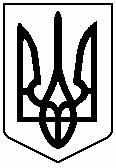 УКРАЇНАСЕРЕДНЯ ЗАГАЛЬНООСВІТНЯ ШКОЛА І-ІІІ СТУПЕНІВс.Бабин Кельменецького району Чернівецької областівул. Шкільна, 1, с. Бабин Кельменецького району, Чернівецької області,60115  тел.:  (03732) 3-58-41, E-mail: shkolababin@meta.ua Код ЄДРПОУ  31898826НАКАЗ13.03.2020                                    							№ 19-гПро запровадження карантину та  проведення заходів щодо запобігання поширенню інфекції спричиненої коронавірусом 2019-nCoV Відповідно до розпорядження Кабінету Міністрів України від 03 лютого 2020 року № 93-р «Про заходи щодо запобігання занесенню і поширенню гострої респіраторної хвороби, спричиненої коронавірусом 2019-nCoV», класифікаційних ознак надзвичайних ситуацій, затверджених наказом МВС України від 06.08.2018 №658, з урахуванням пункту 7 Порядку класифікації надзвичайних ситуацій техногенного та природного характеру за їх рівнями, затвердженого постановою Кабінету Міністрів України від 24.03.2004 № 368, постанови Кабінету Міністрів України «Про запобігання поширенню на території України коронавірусу COVID-19» від 11.03.2020 р. №211, листа МОНУ від 11.03.2020 №1/9-154, Державного класифікатора надзвичайних ситуацій (ДК 019:2010), затвердженого наказом  Держстандарту України від 09.10.2010 №417, рішення позачергового засідання обласної комісії з питань техногенно-екологічної безпеки та надзвичайних ситуацій від 5.03.2020 № 17-30, на виконання наказів Департаменту освіти і науки Чернівецької облдержадміністрації  від 5.03.2020 р. №111 «Про заходи щодо запобігання поширенню інфекції, спричиненої коронавірусом 2019- nCoV», від 12.03.2020 «128 «Про запровадження карантину для усіх типів закладів освіти та проведення заходів щодо запобігання поширенню інфекції спричиненої корона вірусом 2019- nCoV на території Чернівецької області», рішення чергового засідання обласної комісії з питань техногенно-екологічної безпеки та надзвичайних ситуацій від 12.03.2020 № 21-00, наказу відділу освіти Кельменецької РДА від 13.03.2020 № 63 «Про запровадження карантину для усіх типів закладів освіти та проведення заходів щодо запобігання поширенню інфекції спричиненої корона вірусом 2019- nCoV на території Кельменецького району»НАКАЗУЮ:Запровадити з 13 березня до 3 квітня 2020 карантин у закладі освіти.Скасувати до особливого розпорядження проведення особистих прийомів громадян. 3.Заборонити:3.1. Відвідування закладу освіти її здобувачами.3.2. Проведення всіх масових заходів, у яких бере участь понад 50 осіб, крім заходів, необхідних для забезпечення роботи органів державної влади та органів місцевого самоврядування.4. Відмовитися від проведення та участі у масових заходах освітнього, соціального, спортивного та мистецько-розважального характеру на території закладів освіти, зокрема проведення олімпіад, спартакіад, змагань, конкурсів, виставок, концертів, пробного зовнішнього незалежного оцінювання тощо.5. Забезпечити виконання профілактичних заходів щодо попередження масового розповсюдження гострої респіраторної хвороби, спричиненої коронавірусом, і гострих респіраторних інфекцій.6. Перевести діяльність закладу освіти в режим дистанційного навчання:6.1. Педагогічним працівникам скласти план дистанційної форми роботи із предмету для здобувачів освіти та план самоосвітньої діяльності.6.2. Перевести працівників закладу освіти на роботу в дистанційному режимі (чергування, проведення навчальних занять за допомогою дистанційних технологій та відпрацювання занять відповідно до навчальних планів, методична робота, робота з батьками).Наказ розмістити на сайті закладу освіти.Контроль за виконанням наказу залишаю за собою.Директор школи						Валентина ТОЛОШНЯК